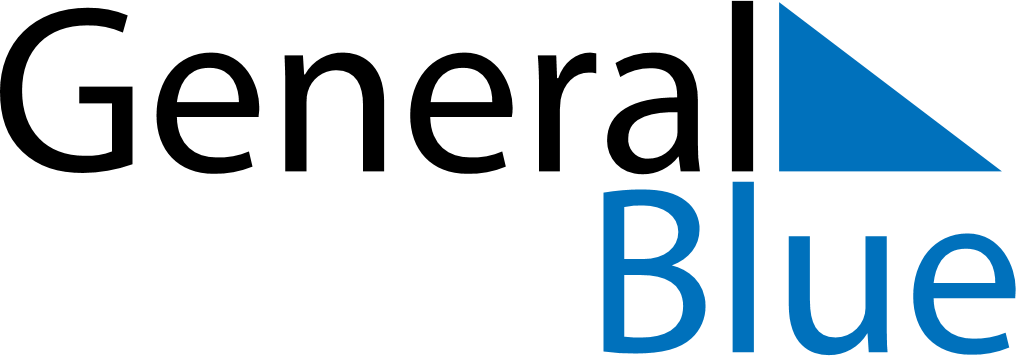 November 2022November 2022November 2022Dominican RepublicDominican RepublicSundayMondayTuesdayWednesdayThursdayFridaySaturday123456789101112Constitution Day131415161718192021222324252627282930